СОВЕТ ДЕПУТАТОВ                 муниципального округа НовогиреевоРЕШЕНИЕ20.06.2018 года № 06-08/18В соответствии с пунктом 5 части 2 статьи  Законом города Москвы от 11 июля 2012 года № 39 «О наделении органов местного самоуправления муниципальных округов в городе Москве отдельными полномочиями в городе Москве», Постановлением Правительства Москвы от 02 июля 2013 № 428-ПП «О порядке установки ограждений на придомовых территориях в городе Москве» и рассмотрев протоколы общих собраний собственников помещений от 29 мая 2018 года в многоквартирных домах по адресам: Свободный просп., дома 20,22,24 и Зеленый просп., дом 56 об установке ограждающего устройства, Совет депутатов решил:1..Согласовать установку ограждающего устройства при въезде в общий двор домов 20,22,24 по Свободному проспекту и дома 56 по Зеленому проспекту в соответствии с документами, представленными инициативной группой многоквартирных домов, согласно приложению. 2. Направить настоящее решение лицу, уполномоченному на представление интересов собственников помещений в многоквартирном доме по вопросам, связанным с установкой ограждающих устройств и их демонтажем, Управу района Новогиреево, ГБУ «Жилищник района Новогиреево», Департамент территориальных органов исполнительной власти города Москвы.3. Опубликовать настоящее решение в бюллетене «Московский муниципальный вестник» и разместить на официальном сайте органов местного самоуправления муниципального округа Новогиреево www.mo-novogireevo.ru.4. Настоящее решение вступает в силу с даты его принятия. 5. Контроль за выполнением настоящего решения возложить на главу муниципального округа Новогиреево В.М. Чикунова.Глава муниципального округа Новогиреево		           В.М. Чикунов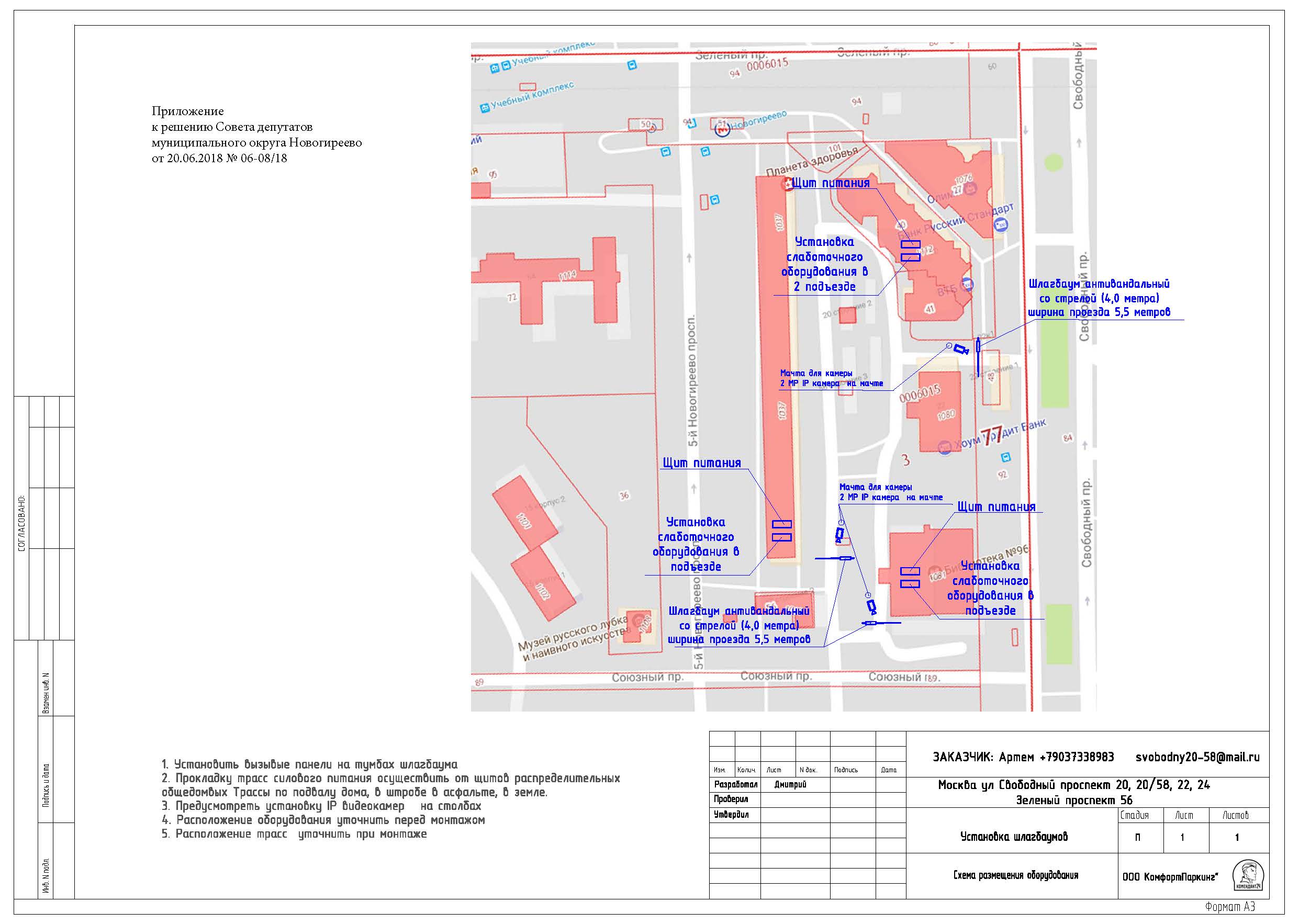 О согласовании установки ограждающегоустройства при въезде в общий двор домов 20,22,24 по Свободному проспекту и 56 дома по Зеленому проспекту